Questions 2.1Dites laquelle des suivantes sont des exemples de la matière.  Expliquez votre réponse dans chaque cas.Une briqueDe la lumière du soleilLe son d’un trainL’airLe couleur rougeUn textoClassifiez chacune des suivantes comme un élément, un composé ou une mixture.L’eau océaniqueDe l’orLe dioxyde de carboneUn crayonFaites une liste d’au moins deux propriétés physiques de chacune des substances pures qui suivent.OxygèneCuivreCarbonne (diamant)Carbonne (charbon)Quand tu fais cuire de la nourriture, son apparence et son gout change.  Pourquoi est-ce que cela indique qu’un changement chimique ait eu lieu?Qu’est-ce que chacune des icônes de sécurité te disent?Sécurité des yeux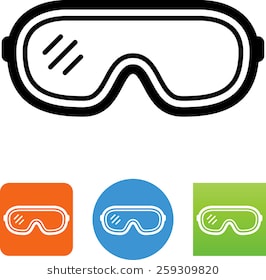 Sécurité de feu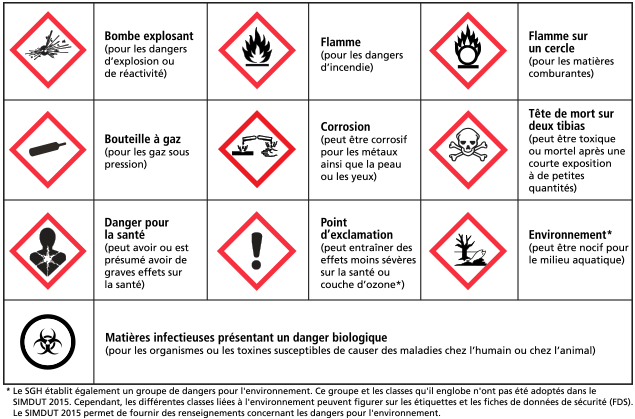 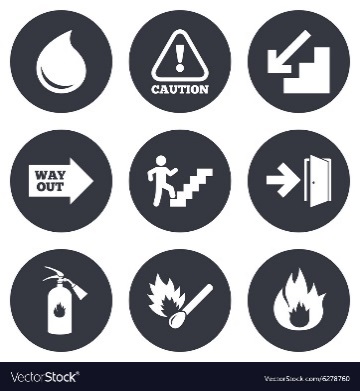 Sécurité chimique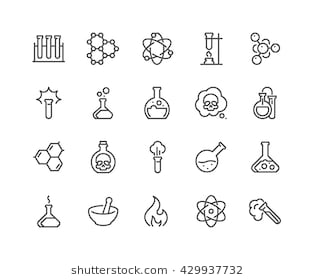  Alerte de traitement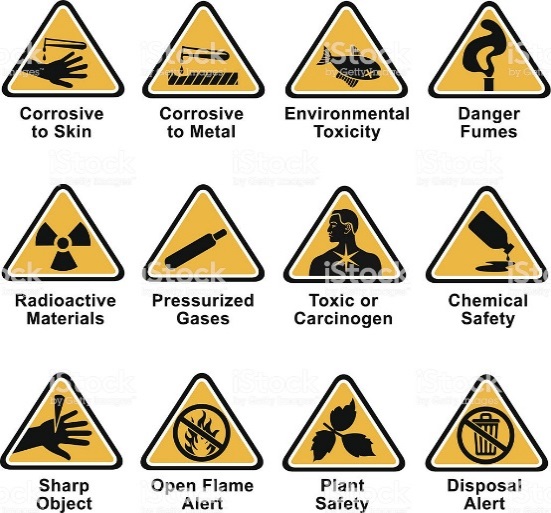 Quels symboles de SIMDUT 2015 penserais-tu voir sur un cylindre d’oxygène.  Expliquez votre réponse.Tu dois faire un lab avec un bec bunsen.Quels icones de sécurité penserais-tu voir dans les instructions?Quelles précautions devrais-tu prendre?Les propriétés physiques et chimiques définissent l’utilisation et les risques associés avec des matériaux.Qu’est-ce que ça veut dire si quelque chose à la propriété chimique d’être combustible?Faites une liste de 3 matériaux combustiblesFaites une liste de 3 matériaux qui ne sont pas combustiblesDites une application dans laquelle un matériau combustible serait nécessaireDites une application dans laquelle un matériau non-combustible serait nécessaireLes premiers chimistes gouteraient aux substances sur laquelle ils travaillaient comme une façon de les identifier et de les décrire.Est-ce que tu caractériserais le gout comme un trait physique ou chimique?  ExpliquePourquoi est-il essentiel de ne rien manger, ni boire (même la gomme à mâcher), quand tu travailles dans un laboratoire?